Р А С П И С А Н И Еповторной промежуточной аттестации для студентов очной формы обучения по направлению подготовки 56.05.05  «Военная журналистика» (уровень специалитета), имеющих задолженности по дисциплинам зимней сессии 2022-2023 учебного года. с 01.03.2023 по 10.03.2023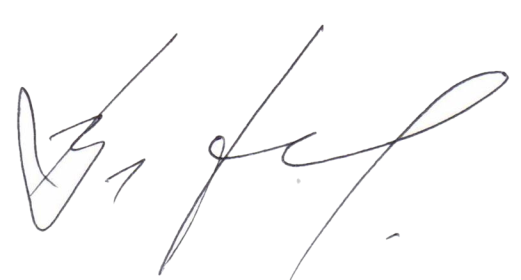 Декан факультета журналистики                                                               В.В. Тулуповнаправление : Военная журналистика (1 курс) (56.05.05)направление : Военная журналистика (1 курс) (56.05.05)направление : Военная журналистика (1 курс) (56.05.05)направление : Военная журналистика (1 курс) (56.05.05)направление : Военная журналистика (1 курс) (56.05.05)направление : Военная журналистика (1 курс) (56.05.05)Наименование дисциплиныНаименование дисциплиныФИОпреподавателяДатаВремяОсновы журналистики Основы журналистики экзГордеев Ю.А., Хомчук-Черная Т.Н., Золотухин А.А., ауд. 2027 марта15.10Технологии медиатворчества Технологии медиатворчества экзГордеев Ю.А., Хомчук-Черная Т.Н., Золотухин А.А., ауд. 2027 марта15.10направление : Военная журналистика (2 курс) (56.05.05)направление : Военная журналистика (2 курс) (56.05.05)направление : Военная журналистика (2 курс) (56.05.05)направление : Военная журналистика (2 курс) (56.05.05)направление : Военная журналистика (2 курс) (56.05.05)Наименование дисциплиныНаименование дисциплиныФИОпреподавателяДатаВремяИстория отечественной литературыИстория отечественной литературыэкзГладышева С.Н., Козлова Н.Н., Лысякова Ю.А. ауд. 20210 марта15.10Тематика и проблематика СМИ Тематика и проблематика СМИ зачГордеев Ю.А., Хомчук-Черная Т.Н., Золотухин А.А., ауд. 2027 марта15.10Основы телевизионной и радиожурналистикиОсновы телевизионной и радиожурналистикиэкзКолесникова В.В., Гааг Н.А., Цуканова М.И., ауд 1256 марта 15.10направление : Военная журналистика (3 курс) (56.05.05)направление : Военная журналистика (3 курс) (56.05.05)направление : Военная журналистика (3 курс) (56.05.05)направление : Военная журналистика (3 курс) (56.05.05)направление : Военная журналистика (3 курс) (56.05.05)Наименование дисциплиныНаименование дисциплиныФИОпреподавателяДатаВремяБезопасность жизнедеятельностиБезопасность жизнедеятельностизачАгеев В.В., Скоробогатова Л.Г., Погорелова Е.И. (Пушкинская, 16, уч. корпус №4, ауд. 110)3 марта10.00ПолитологияПолитологиязачЗюзина Е.Б. , Сиденко О.А., Литинская Е.Ю. ауд. 1299 марта15.00СтилистикаСтилистикаэкзРяжских Е.А., Бебчук Е.М., Хорошунова И.В. ауд. 019 марта 15.10МедиаэкономикаУчебная практика, творческаяМедиаэкономикаУчебная практика, творческаяэкз зачГордеев Ю.А., Хомчук-Черная Т.Н., Золотухин А.А., ауд. 2027 марта15.10Веб-дизайнВеб-дизайнзачТулупов В.В., Щекина И.А., Щукина Л.С. ауд. 1252 марта15.10направление : Военная журналистика (4 курс) (56.05.05)направление : Военная журналистика (4 курс) (56.05.05)направление : Военная журналистика (4 курс) (56.05.05)направление : Военная журналистика (4 курс) (56.05.05)направление : Военная журналистика (4 курс) (56.05.05)Наименование дисциплиныФИОпреподавателяДатаВремяКультурологияИстория искусстваЗачдфзачЗачдфзачДьякова Т.А. пр. Революции, 24, ауд. 301/49 марта17.00Журналистское мастерствоСовременные мультимедийные СМИЭкзэкзЭкзэкзГордеев Ю.А., Хомчук-Черная Т.Н., Золотухин А.А., ауд. 2027 марта15.10Психология журналистикиОрганизация пресс-службыэкзэкзТулупов В.В., Щекина И.А., Щукина Л.С. ауд. 1252 марта15.10Стилистика жанровэкзэкзРяжских Е.А., Бебчук Е.М., Хорошунова И.В. ауд. 019 марта 15.10направление : Военная журналистика (5 курс) (56.05.05)направление : Военная журналистика (5 курс) (56.05.05)направление : Военная журналистика (5 курс) (56.05.05)направление : Военная журналистика (5 курс) (56.05.05)Наименование дисциплиныФИОпреподавателяДатаВремяСовременные отечественные СМИдфзачГладышева С.Н., Козлова Н.Н., Лысякова Ю.А. ауд. 20210 марта15.10Производственная практика по получению профессиональных умений и опыта редакторской деятельностиоцГордеев Ю.А., Хомчук-Черная Т.Н., Золотухин А.А., ауд. 2027 марта15.10